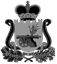 СОВЕТ ДЕПУТАТОВВЯЗЬМА - БРЯНСКОГО СЕЛЬСКОГО ПОСЕЛЕНИЯВЯЗЕМСКОГО РАЙОНА СМОЛЕНСКОЙ ОБЛАСТИРЕШЕНИЕот ___________                                                                                             № ____О внесении изменений в решение Совета депутатов Вязьма-Брянского сельского поселения Вяземского района Смоленской области № 39 от 11.11.2021 «Об утверждении Положения о муниципальном контроле в сфере благоустройства на территории Вязьма - Брянского сельского поселения Вяземского района Смоленской области»В соответствии с пунктом 19 части 1 статьи 14 Федерального закона от 6 октября 2003 года № 131-ФЗ «Об общих принципах организации местного самоуправления в Российской Федерации», Федеральным законом от 31 июля 2020 года № 248-ФЗ «О государственном контроле (надзоре) и муниципальном контроле в Российской Федерации», Уставом Вязьма-Брянского сельского поселения Вяземского района Смоленской области,Совет депутатов Вязьма-Брянского сельского поселения Вяземского района Смоленской области РЕШИЛ:1. Внести в Положение о муниципальном контроле в сфере благоустройства на территории Вязьма-Брянского сельского поселения Вяземского района Смоленской области, утвержденное решением Совета депутатов Вязьма-Брянского сельского поселения № 39 от 11.11.2021 года (в редакции решений Совета депутатов Вязьма-Брянского сельского поселения Вяземского района Смоленской области от 17.12.2021 № 56, от 29.03.2022 № 6, от 21.12.2022 № 48) следующие изменения:1) приложение изложить в новой редакции (прилагается).2. Настоящее решение опубликовать в газете «Вяземский вестник» и разместить на официальном сайте Администрации Вязьма-Брянского сельского поселения Вяземского района Смоленской области в информационно-телекоммуникационной сети «Интернет» (http://вязьма-брянская.рф/).Глава муниципального образованияВязьма-Брянского сельского поселенияВяземского района Смоленской области                                         В.П. ШайтороваИндикаторы риска нарушения обязательных требований, используемые для определения необходимости проведения внеплановых проверок приосуществлении администрацией Вязьма-Брянского сельского поселения Вяземского района Смоленской области контроля в сфере благоустройства1. Одновременное наличие следующих факторов:1) наличие у органа местного самоуправления информации о незаключении организацией (индивидуальным предпринимателем) договора на оказание услуг по обращению с твердыми коммунальными отходами;2) наличие на расстоянии не более 100 метров от места осуществления деятельности той же организации (того же индивидуального предпринимателя) несанкционированной свалки отходов.2. Одновременное наличие следующих факторов:1) наличие у органа местного самоуправления сведений о наличии сельскохозяйственных животных у физического лица, в том числе согласно содержанию похозяйственных книг;2) наличие у органа местного самоуправления информации о незаключении тем же физическим лицом договора на выпас сельскохозяйственных животных.Приложение решению Совета депутатов Вязьма – Брянского сельского поселения Вяземского района Смоленской областиот 11.11.2021 № 39(в редакции решений Совета депутатов Вязьма-Брянского сельского поселения Вяземского района Смоленской области от 17.12.2021 № 56, от 29.03.2022 № 6, от 21.12.2022 № 48)